「觀賞水族暨周邊資材產學研聯盟」第7次座談會邀請函親愛的水族先進們，大家好：「觀賞水族暨周邊資材產學研聯盟」第7次座談會，將在108年6月19日於財團法人農業科技研究院院本部舉辦。此次座談會主要將邀請臺灣海水觀賞魚業界人士參加，針對「台灣海水觀賞魚科研技術與市場運作效益之對接」進行演講，也邀請行政院農業委員會長官與水產科技相關學研機構，針對「全球與臺灣海水觀賞魚產業發展主軸」發表相關技術之產業化運作能量，並與觀賞水族產業先進們進行意見交流，期能整合產官學研專家意見，有效串接海水觀賞水族上中下游產業鏈能量，再創台灣海水觀賞水族產業榮景。機會十分難得，敬請踴躍出席!財團法人農業科技研究院 水產科技研究所                                                         所長 林學廉敬邀「觀賞水族暨周邊資材產學研聯盟」第7次座談會指導單位：行政院農業委員會　　　主辦單位：財團法人農業科技研究院時    間：108年6月19日(星期三)地    點：財團法人農業科技研究院院本部-產發中心E103會議室 (新竹市香山區大湖路51巷1號)議 程 表 「觀賞水族暨周邊資材產學研聯盟」第7次座談會※線上報名：網址https://forms.gle/nF5uFnjbZCPEzvDd8 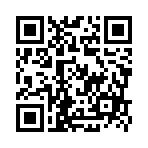 ※紙本報名：如下列，各欄請詳細以正楷填寫，以利後續聯絡事宜，謝謝!!※請於6/14(五)前填妥報名表並簽署個人資料使用同意書簽名後，回傳至水產所 王曉琪小姐聯絡電話:03-5185102      傳真:03-5185105       E-mail: michel@mail.atri.org.tw。1.高鐵0615班次南下(台北08:46~板橋08:55~桃園09:10~新竹09:22)2.高鐵0612班次北上(左營08:00~台南08:13~嘉義08:32~臺中09:00~新竹09:25)@個人資料使用同意書@※  歡迎您報名參加「觀賞水族暨周邊資材產學研聯盟」第7次座談會，為保障您的權益，請於填寫報名表前，詳細閱讀以下個人資料使用同意書之內容：為提供貴單位未來相關服務權益，本院必須蒐集、處理及利用您所提供之個人資料，以利進行資料傳遞、處理與分析。本院得依循個人資料保護法及相關法令之規定，於個人資料提供之範圍與目的內使用該等個人資料，並予以保密及妥善保管。  □我已閱讀並同意個人資料使用同意書所述內容立同意書人：                                財團法人農業科技研究院 院本部 交通資訊(新竹市香山區大湖路51巷1號03-5185000)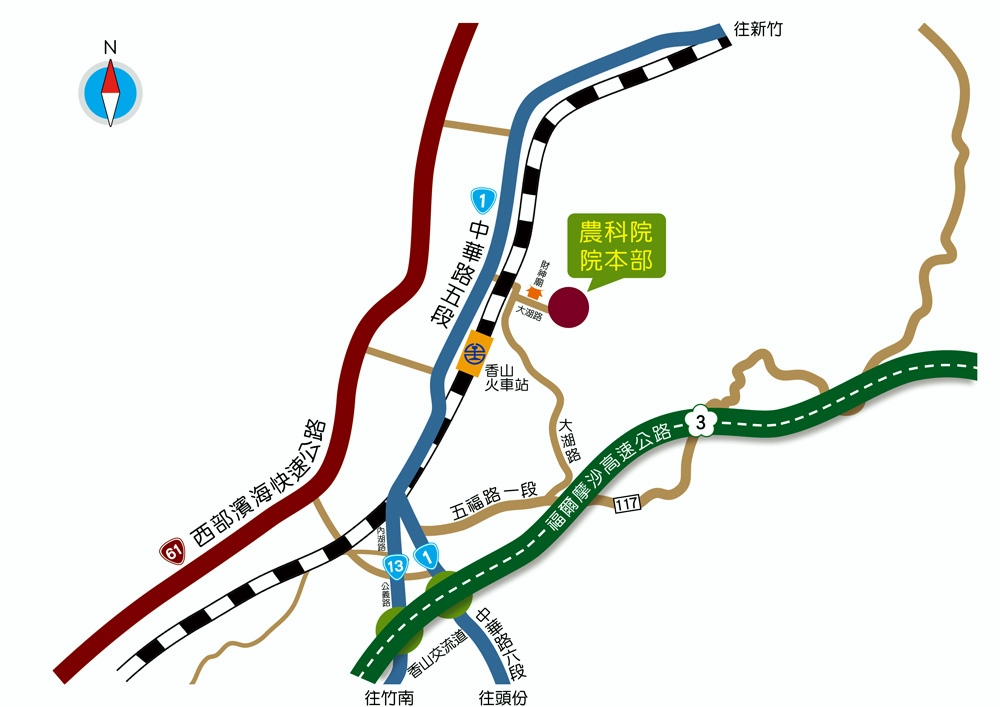 《自行開車》⊙國道一號頭份交流道下高速公路→右轉省道台一線（中華路）往新竹方向→直行過香山火車站後第一個平交道右轉大湖路→過平交道右彎後，第一個左轉叉路（路口有農業科技研究院指示牌）上坡即抵⊙國道三號南下香山交流道北側匝道下→右轉省道台一線（中華路）往新竹方向直行約５分鐘→過香山火車站後於第一個平交道右轉大湖路→過平交道右彎後，第一個左轉叉路（路口有農業科技研究院指示牌）上坡即抵⊙國道三號北上	香山交流道南側匝道下→左轉省道台十三線（公義路、內湖路）→接台一線（中華路）往新竹方向直行約10分鐘→過香山火車站後於第一個平交道右轉大湖路→過平交道右彎後，第一個左轉叉路（路口有農業科技研究院指示牌）上坡即抵《大眾運輸》⊙火車抵新竹火車站→轉乘區間車至香山火車站下→出站右轉步行省道台一線（中華路）往新竹方向→遇第一個平交道右轉進入大湖路→過平交道右彎後，第一個左轉叉路（路口有農業科技研究院指示牌）上坡即抵（步行約16分鐘、1.1公里）⊙客運可搭乘國光、統聯、豪泰客運至新竹站下車→於新竹火車站搭乘區間車至香山火車站→出站右轉步行省道台一線（中華路）往新竹方向→遇第一個平交道右轉進入大湖路→過平交道右彎後，第一個左轉叉路（路口有農業科技研究院指示牌）上坡即抵（步行約16分鐘、1.1公里）⊙市區公車新竹火車站對面搭乘苗栗客運（新竹往苗栗、新竹往後龍班車）→於省道台一線（中華路）上之朝山站下車（車程約14分鐘）→穿越中華路香山火車站北方平交道進入大湖路→過平交道右彎後，第一個左轉叉路（路口有農業科技研究院指示牌）上坡即抵（步行約12分鐘、800公尺）⊙高鐵至新竹站（位於新竹縣竹北市）下車→轉乘台鐵(六家火車站至新竹火車站)→轉乘至香山火車站或轉乘苗栗客運（朝山站下），步行至農業科技研究院（約12-16分鐘）即抵至苗栗站（位於苗栗縣後龍鎮）下車→轉乘101A路高鐵快捷公車→於竹南火車站(東站)下車→轉乘台鐵至香山火車站下車，步行至農業科技研究院（約12-16分鐘）即抵時間內容主講人09:50～10:20報到、領取資料報到、領取資料10:20～10:30主席致詞林學廉 所長農科院-水產科技研究所10:30～10:50貴賓致詞指導單位長官10:50～11:10主題一：全球觀賞魚產業現況報告林智焜 研究專員農科院-產業發展中心11:10～11:30主題二：台灣海水觀賞水族產業觀察與進出口貿易實務分享陳信安 業務經理/理事拉瑪客海洋貿易中心/台中市水族商業公會11:30～12:00合照&參觀活動合照&參觀活動12:00～13:00午餐&交流互動時間午餐&交流互動時間13:00～13:20主題三：小丑魚之科研能量與市場效益對接方袓豪 總經理邰港科技股份有限公司13:20～13:40主題四：雀雕及倒吊魚之科研能量與市場效益對接何源興 主任水試所-東部海洋生物研究中心13:40～14:00主題五：海馬之科研能量與市場效益對接許鐘鋼 副研究員水試所-澎湖海洋生物研究中心14:00～14:20討論時間討論時間14:20～14:35主題六：海水觀賞蝦之科研能量與市場效益對接蓋玉軒 研究員農科院-水產科技研究所14:35～14:50主題七：海水蝦虎魚之科研能量與市場效益對接沈康寧 研究員農科院-水產科技研究所14:50～15:05主題八：海水神仙魚之科研能量與市場效益對接孫于琁 助理研究員農科院-水產科技研究所15:05～15:20主題九：水族製劑及病原檢測之科研能量與市場效益對接呂仲倫 研究員農科院-水產科技研究所15:20～15:40綜合座談與會人員15:40活動結束活動結束姓　　名：　　　　　　　　　     服務單位：　　　　　　　　　　　　　  　地　　址：             　　　　　　　　                      　   手機電話：　　　　　　　　　     傳真號碼：　   　　　　　　　   　   E-mail ：　　　　　　　　　       用餐種類：□葷   □素交通方式（擬搭乘接駁車者請務必填寫手機號碼，謝謝）去程：1. □ 6/19 (星期三)上午09:30於高鐵新竹站4號出口集合。2. □ 6/19 (星期三)上午10:20前自行抵達農科院院本部(如後附地圖)。返程：1. □ 6/19 (星期三)會議結束後由農科院院本部協助前往高鐵新竹站。2. □ 6/19 (星期三)會議結束後自行返回。